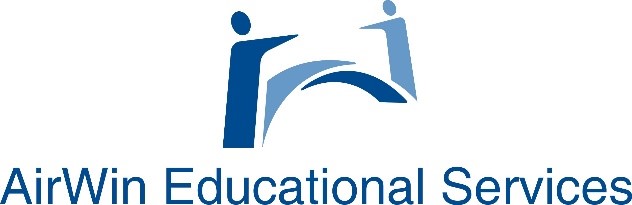 BOARD LEADERSHIPSELF-ASSESSMENT CRITERIASEPTEMBER 2020The Board of Directors serves as the highest level of leadership over the school it serves.    As the highest level of leadership, boards should be directing the academic, fiscal and operational performance and holding management accountable for results within the parameters of the directing goals.  Characteristic of a leadership board, is its ability to plan effectively, build an effective team, make informed, student-based/mission-driven decisions and leverage its leadership for the benefit of the “business” of education.  These critical leadership areas should be assessed as part of a board’s self-evaluation, administered, at a minimum, annually.  Below are sample leadership statements for boards to consider incorporating into their annual self-evaluations:DIMENSION:  BOARD LEADERSHIPDIMENSION:  BOARD LEADERSHIPDIMENSION:  BOARD LEADERSHIPDIMENSION:  BOARD LEADERSHIPDIMENSION:  BOARD LEADERSHIPDIMENSION:  BOARD LEADERSHIPCriteria Statement:Strongly AgreeAgreeNeither Agree Nor DisagreeDisagreeStrongly DisagreeAs a mission-driven board, we align all goals, priorities and decisions to the Academy’s mission.Our vision articulates aggressive, audacious goals and is mutually respected and understood by all board members and stakeholders. As a Board that understands the value in building an effective team, we actively seek out and recruit members, based on a defined recruitment and orientation process.We base all of our decisions on a framework that considers personnel, resources, policy/charter contract/systems implications, mission, vision and core values.We leverage our expertise and skills to assist leadership in advancing the “business” of education.We understand our role and demonstrate consistent respect and knowledge of the director/accountability exchange.